ÉTAT DES SALARIÉS EMBAUCHÉS DANS L’ENTREPRISE AU COURS DU ........... TRIMESTRE 20 .....NUMÉRO MATRICULE DE L’EMPLOYEURRayer les mentions et chiffres inutiles                              M : Masculin  1                                                                                      Ne rien écrire dans les cases réservées à la codification                 F : Féminin   2RAISON SOCIALE DE L’EMPLOYEURADRESSE DE L’EMPLOYEURNOM ET PRENOM DU SALARIÉ(en capitales d’imprimerie)EMPLOIet classification professionnelleSEXE 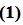 Masculin ( M)Féminin  (F)DATE DENAISSANCELIEU DENAISSANCENOM DU PÈREdu salariéNOM DE LA MÈRE du salariéCOLONNEréservée à l’office1M         1F          22M         1F          23M         1F          24M         1F          25M         1F          26M         1F          27M         1F          28M         1F          2